Выставочная экспозиция, как инструмент продвижения компанииУчастие в выставках, конференциях и симпозиумах – это шанс заявить о своей деятельности и привлечь целевых клиентов. Какой бы успешной не была бы компания, посетитель выставки не может это оценить с первых секунд встречи. Чтобы эту информацию до него донести, важно создать визуально притягательную картинку с уместным и лаконичным выставочным оборудованием. Такая экспозиция должна сразу же завладеть вниманием потенциального клиента и заинтересовать его в дальнейшем сотрудничестве.  Выставочный стенд – это визитная карточка компании на любой презентации. Как правило, в основе разработки будущей стендовой конструкции лежат такие конфигурации:Угловая – 2 открытых и 2 закрытых стороны.Полуостров – 1 закрытая и 3 открытых стороны.Остров – площадь без ограждений, открытая ос всех сторон.Линейная – 1 открытая и 3 закрытых стороны.Большинство компаний используют классический подход и выбирают мобильные конструкции из металлического профиля. Они просты в сборке, компактны, не требуют особых технологий при изготовлении, а главное характеризуются невысокой стоимостью. Но, следует помнить, что основное предназначение выставочной экспозиции – привлечь клиента к стенду своей организации. Поэтому, кроме выбора конструктивного решения, пристальное внимание должно быть направлено на дизайн локации. Чтобы не потеряться среди «серой массы» участников, важно разработать запоминающуюся концепцию презентации. Здесь уже вступает в борьбу дизайн выставочного стенда, который обязательно должен быть не «как у всех». Дизайн выставочного стендаВсего 5-10 секунд − за это короткое время вам нужно удивить и убедить посетителя подойти именно к вашему стенду, а не пройти мимо. Перед разработкой проекта обязательно нужно учитывать цели участия в выставке – повышение продаж, узнаваемость бренда, представление новинок продукции и пр. Также, при продумывании общей конструкции, учитывается месторасположение представительства компании на территориальном плане, удаленность конкурентов, направление движения посетителей и пр. Главный критерий успешности реализации выставочной экспозиции – это индивидуальность дизайна, который нельзя будет применить для другой организации. Alpaca Expo Group знает, как передать настроение вашей компании, как выбрать подходящий стиль и подчеркнуть все достоинства рекламируемых товаров или услуг. Мы за использование необычных форм, экологичных материалов и современных технологий. Если у вас есть, что презентовать для потенциальных клиентов, и вы хотите, чтобы выставка принесла результаты, тогда начните с правильного позиционирования своей компании вместе с Alpaca Expo Group!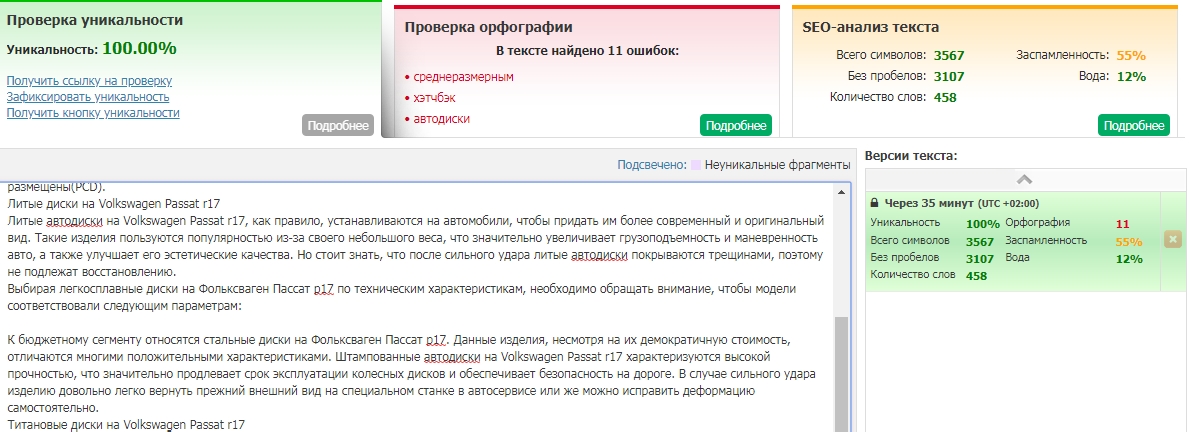 